Visiting author/illustrator Bryan CollierBook order formThe very talented Bryan Collier, author and illustrator of picture books for children will visit JES on Tuesday, March 15th! Bryan Collier will present to all K-6 students about the art of researching, writing and illustrating picture books. He will also be autographing copies of his books.  To order books, please complete the form below and return it to the library no later than Friday, March 7th. Please make checks payable to Bryan Collier. Additional books and art prints will be available for purchase during his visit. Mr. Collier will accept checks, credit cards and cash. To learn more about Mr. Collier and his books, please visit the AUTHOR VISIT page of the Jenkintown Elementary Library website at: http://mcnamarakristen.wix.com/jes-library - !author-visit-2016Make checks payable to Bryan Collier	Name _____________________________________________	Home __________________________Please return this form to the ES Library. 			Orders due March 7thBOOKTITLE INFORMATION# OF COPIESAUTOGRAPH TO:CIRCLE FORMAT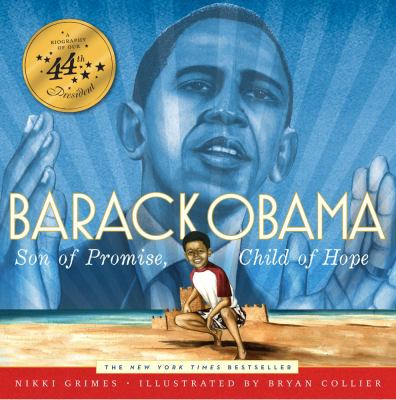 Barak ObamaBy Nikki GrimesIll: Bryan Collier(2012) 34 p.Reading Level 3.8Hardcover $15.00Paperback $10.00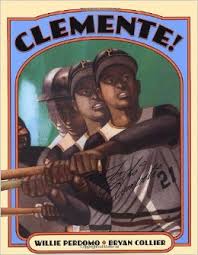 Clemente By Laban Karrik HillIll: Bryan Collier(2010) 32 p.Reading Level 3.9Hardcover $15.00Paperback $10.00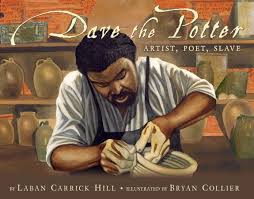 Dave the PotterBy Laban Karrik HillIll: Bryan Collier(2010) 40 p.Reading Level 5.6Hardcover $15.00Paperback $10.00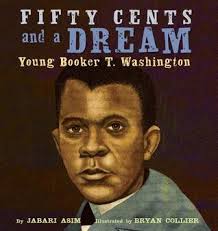 Fifty Cents and a DreamBy Jabari AsimIll: Bryan Collier(2012) 40 p.Reading Level 4.6Hardcover $15.00Paperback $10.00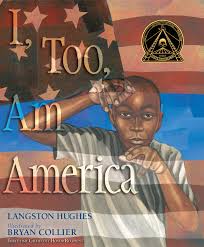 I too am AmericaBy Langston HughesIll: Bryan Collier(2012) 32 p.Reading Level 2.4Hardcover $15.00Paperback $10.00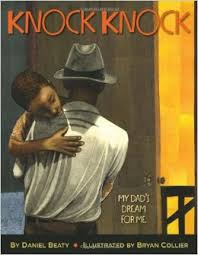 Knock, KnockBy Daniel BeatyIll: Bryan Collier(2013) 40 p.Reading Level 2.9Hardcover $15.00Paperback $10.00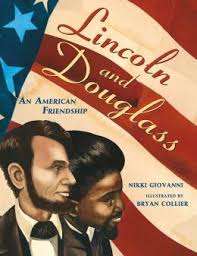 Lincoln and DouglasBy Nikki GiovanniIll: Bryan Collier(2008) 40 p.Reading Level 4.9Hardcover $15.00Paperback $10.00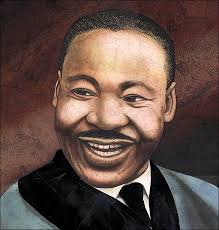 Martin’s Big WordsBy Doreen RappaportIll: Bryan Collier(2001) 40 p.Reading Level 3.7Hardcover $15.00Paperback $10.00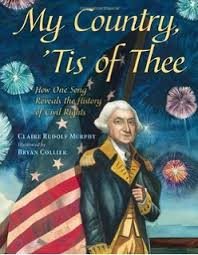 My Country ‘tis of theeBy Claire Rudolph MurphyIll: Bryan Collier(2014) 48 p.Reading Level 7.1Hardcover $15.00Paperback $10.00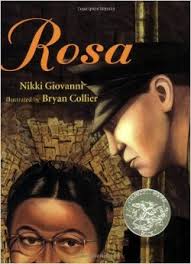 RosaBy Nikki GiovanniIll: Bryan Collier(2007) 40 p.Reading Level 5.2Hardcover $15.00Paperback $10.00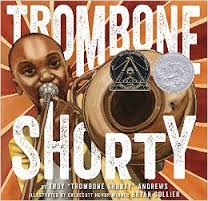 Your Moon, My MoonBy Troy AndrewsIll: Bryan Collier(2015) 32 p.Reading Level 4.0Hardcover $15.00Paperback $10.00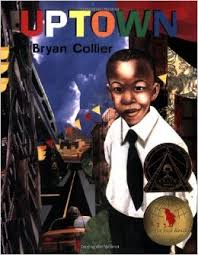 UptownBy Bryan Collier(2000) 32 p.Reading Level 3.0Hardcover $15.00Paperback $10.00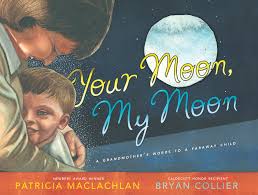 Your Moon, My MoonBy Patricia MacLachlanIll: Bryan Collier(2011) 32 p.Reading Level 1.8Hardcover $15.00Paperback $10.00TOTAL NUMBER OF BOOKS:TOTAL NUMBER OF BOOKS:TOTAL COST: